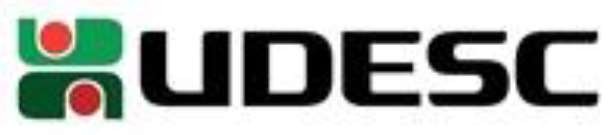 Anexo Único Resolução nº 02/2022-CAPANEXO IEu,	__________________integrante	do Quadro de Magistério Superior da Fundação Universidade do Estado de Santa Catarina UDESC, sob matrícula nº ____________ lotado no Departamento de ______________________ do Centro de Ensino Superior da Região Sul - CERES , requeiro, por meio deste, a Progressão por Desempenho, de que trata o artigo 15 da Lei Complementar n° 345, de 07 de abril de 2006, declarando conhecer e concordar integralmente com as condições estabelecidas pela presente Resolução.Declaro ter executado os meus Planos de Trabalho Individual no período aquisitivo da progressão;Declaro não estar em estágio probatório;Declaro que não estive em licença sem vencimentos, forma parcial ou integral, na data da progressão ou no período aquisitivo da progressão;Declaro não ter recebido pena de suspensão disciplinar no período aquisitivo da progressão;Declaro não possuir falta injustificada superior a cinco dias no período aquisitivo da progressão;Declaro não ter retornado de licença sem remuneração no período aquisitivo de qualquer modalidade de progressão;Declaro não sofrer prisão no período aquisitivo da progressão;Declaro não estar, na data da progressão, em licença para concorrer ou exercendo cargoeletivo;Declaro não ter sido preso no período nos últimos 2 (dois) anos.Laguna, ___ de __________________ de _____._______________________________ (assinado digitalmente)Fundação Universidade do Estado de Santa Catarina Av. Madre Benvenuta, 2007	Itacorubi	Florianópolis, SC Cep: 88035-001	Fone (48) 3664 8000	www.udesc.br